Name:  ________________________________	Hour:  _______ 	Date:  __________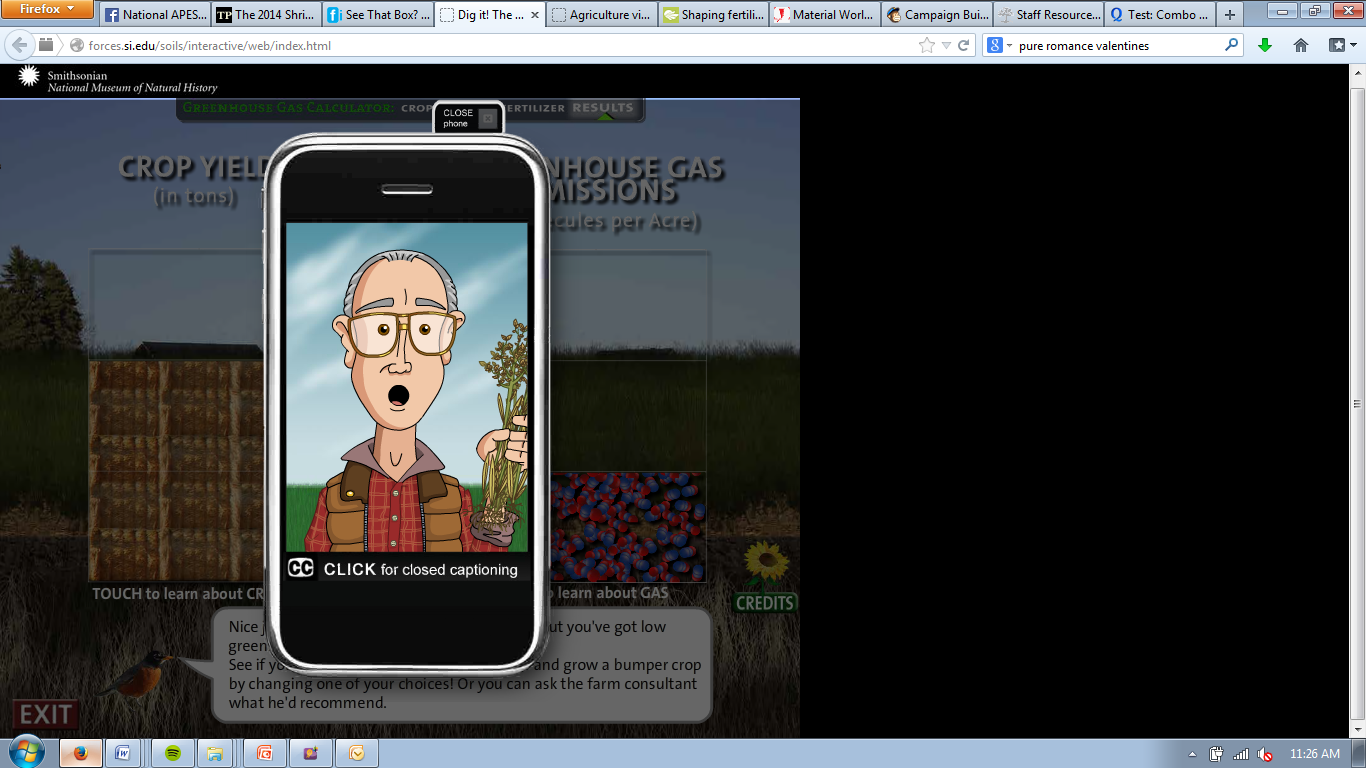 Interactive Farming Online ActivityDirectionsGo to:	forces.si.edu/soils/interactive/web/index.html      and     “click to play”  Use your earbuds please! IntroductionCrops can be grown for many reasons, and can have different nutrient requirements for optimal growth.  The production of different crops also can have varying impacts on the environment.  Call the farmer to learn about some of the basic differences between Corn, Soybeans and Switchgrass.  Research the different possible crops you can grow by clicking the ‘flip’ tab on each seed packSoybeansOnly which type of crop is more popular than soybeans in the United States? ____________________List four uses of soybeans ____________________________________________________________________________________3.  Environmental Impact -  Soybeans _________________ soil nitrogen.  Why is this important? ____________________________________________________________________ Switch GrassWhat is the main use of switch grass? ____________________What does ‘perennial’ mean?   How do you think a perennial plant benefits farmers economically? Describe the environmental footprint of switchgrass.  Yellow CornHow many millions of acres of land are used to grow corn in the United States? ______________________List five uses of corn ________________________ ___________________________________________________________________________________________________ 3.  The nitrogen requirements of corn are very different than the other two crops you’ve read about.  Describe corn’s requirement below.  Decide which crop you want to grow and click the “buy” buttonCROP CHOSEN  ______________________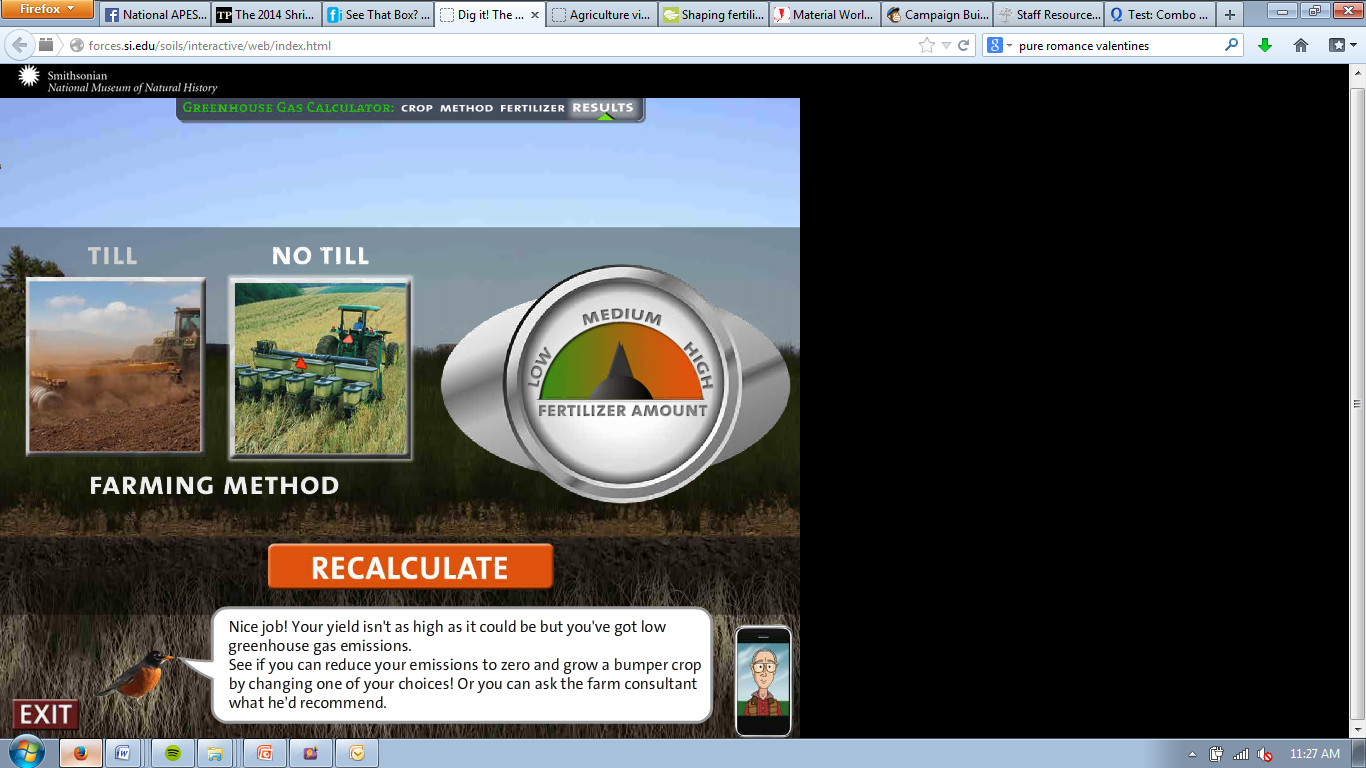 Briefly describe till farming: Briefly describe no-till farming“Phone the farmer” and listen to more information about farming methods. In the chart below write a brief pros/cons about each method and the three issues to consider.Choose which farming method you’d like to use. FARMING METHOD CHOSEN __________________________________“Phone the farmer” and listen the information about fertilizer:Bacteria convert nitrogen into what? ______________________________Why is this a environmental problem? Choose the amount of fertilizer you’d like to use depending on the needs of your particular crop.FERTILIZER AMOUNT CHOSEN ___________________________________Based on your choices recreate your crop yield and greenhouse emissions by shading in the levels as it appears on your screenCall the farmer to get his advice on how to get the most of your crop.  Record it below.Farmers Advice:  ________________________________________________________Using the “recalculate” button to answer the following  You’ll have to hit exit to switch between crops.  Which crop, farming method and amount of fertilizer provides the highest crop yield and a low greenhouse gas emission (to change your crop you have to start the game over by clicking “exit”)?  Crop			______________________Farming Method  	______________________Fertilizer 		______________________Which crop, farming method and amount of fertilizer provides a high crop yield and lowest greenhouse gas emission? Implement no till and no fertilizer when growing corn- what happens with crop yield and greenhouse gas emissions? Environmental Impacts of Agriculture- Conduct an internet search to answer these questions. 4.  Why should we be concerned about greenhouse gas emissions?  Explain. 5.  Why should we be concerned about excess nitrogen fertilizer?  Explain.   Till FarmingNo Till FarmingWeedsPesticidesEmissionsCrop Yield (in tons)Green house Gas Emissions (molecules per acre)